HVHW  INSCHRIJVINGSFORMULIER NIEUWE PUPILLEN SEIZOEN '23-'24,  geb 1-7-2010 en laterLees eerst de toelichting bij dit formulier, formulier invullen met blokletterswordt aangemeld voor deelname aan:ONDERTEKENING Ondergetekende, degene die de incassomachtiging heeft afgegeven, verklaart kennis te hebben genomen van de prijstabellen en verklaart alle met deze aanmelding gemoeide kosten te zullen betalen aan HVHW, door middel van incasso of anderszins, * doorhalen wat niet van toepassing isFormulier inleveren, MET zonodig een incassomachtigingsformulier voor zaterdag 12 augustus 2023bij Ledenadministratie HVHW, Petra Peters, Rozentuin 88, 2272 XE  Voorburg. Stuur een digitale pasfoto (max 2 Mb) naar pasfoto@hvhw.nl .Zend tegelijkertijd een email naar ledenadministratie@hvhw.nl , dan krijgt u t.z.t. een ontvangstbevestiging.INCASSOMACHTIGINGSFORMULIERGegevens van het HVHW- LID:Voor lidmaatschap van HVHW en deelname aan trainingen die door HVHW worden georganiseerd van bovenstaand HVHW-lid, verleent de rekeninghouder van rekeningnummerten name van:een doorlopende incasso machtiging aan: naam incassant:	Hardrijvereniging Den Haag-Westlandrekeningnummer incassant	NL53INGB0001856228	om jaarlijks de kosten, die zijn verbonden aan het lidmaatschap van HVHW en de deelname aan de trainingen,te incasseren, welke incasso is gekenmerkt met:-het bovenstaande rekeningnummer van de incassant-HVHW schaatsen seizoen 20xx-20yy-HVHW lidmaatschapsnummer van het lid (= jj + volgnummer) + voornaam van het lidONDERTEKENING:Datum	. . . . . . . . . . . . . . . . . . . . . . . . . . . . . .Handtekening	. . . . . . . . . . . . . . . . . . . . . . . . . . . . . . . . . . . . . . . . . . . . . . . . . . . . . . . . . . .Dit formulier volledig ingevuld tegelijk met inschrijvingsformulier verzenden naar:Petra Peters, ledenadministratie  HVHWRozentuin 882272 XE  Voorburgnaam, roepnaamGeslacht :  M / V / X**Voor wedstrijd-deelname kent de KNSB alleen M en V, (nog) geen Xalle voorlettersadrespostcode, plaatstelnr vast0mobielnr06-Mobiel nr 206-06-geb datum  -201....emailSchaatservaring?schaatsschool? hoeveel jaar? welk niveau? op wat voor soort schaatsen?alleen recreatief (met ouders e.d.)?anders?schaatsschool? hoeveel jaar? welk niveau? op wat voor soort schaatsen?alleen recreatief (met ouders e.d.)?anders?schaatsschool? hoeveel jaar? welk niveau? op wat voor soort schaatsen?alleen recreatief (met ouders e.d.)?anders?schaatsschool? hoeveel jaar? welk niveau? op wat voor soort schaatsen?alleen recreatief (met ouders e.d.)?anders?schaatsschool? hoeveel jaar? welk niveau? op wat voor soort schaatsen?alleen recreatief (met ouders e.d.)?anders?schaatsschool? hoeveel jaar? welk niveau? op wat voor soort schaatsen?alleen recreatief (met ouders e.d.)?anders?jeugdschaatsen op zaterdagmiddag op de 400m baan (code ZA3, 17.15-18.15u), (alleen deelname aan drempel/clubwedstrijden, niét in combinatie met shorttrack) 	 DOE LIEVER DE ELECTRONISCHE AANMELDING MET HET WEB-FORMULIER!!jeugdschaatsen op zaterdagmiddag op de 400m baan (code ZA3, 17.15-18.15u), (alleen deelname aan drempel/clubwedstrijden, niét in combinatie met shorttrack) 	 DOE LIEVER DE ELECTRONISCHE AANMELDING MET HET WEB-FORMULIER!!Shorttracktrainingen: AANTAL :  ........  uren keuze : MASTU 1 /   WOSTU  / WOSTZ 1 /   VRSTZ  / VRSTD Deelname aan shorttrackwedstrijden regiocompetitie:	 JA   NEE	Shorttracktrainingen: AANTAL :  ........  uren keuze : MASTU 1 /   WOSTU  / WOSTZ 1 /   VRSTZ  / VRSTD Deelname aan shorttrackwedstrijden regiocompetitie:	 JA   NEE	Is bekend met de inspanningsverplichting ten aanzien van plaatsen/opruimen van bochtenkussens-bescherming  	 JA   NEE  Heeft kennis genomen van de privacy-verklaring van HVHW zoals die op de HVHW-website is gepubliceerd (zie http://hvhw.nl/clubmenu/privacybeleid.html) en gaat ermee akkoord: 	 JA   NEE  Heeft kennis genomen van de privacy-verklaring van HVHW zoals die op de HVHW-website is gepubliceerd (zie http://hvhw.nl/clubmenu/privacybeleid.html) en gaat ermee akkoord: 	 JA   NEE  Heeft kennis genomen van de privacy-verklaring van HVHW zoals die op de HVHW-website is gepubliceerd (zie http://hvhw.nl/clubmenu/privacybeleid.html) en gaat ermee akkoord: 	 JA   NEEplaatsdatumhandtekening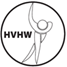 HARDRIJVERENIGING DEN HAAG - WESTLANDLidmnr (niet invullen)Naam Adrespostcode, plaatsNaamAdrespostcode, plaats